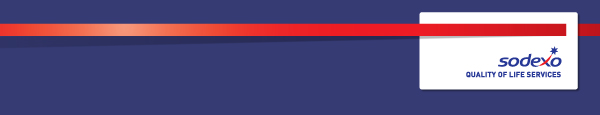 FunctionFunctionFunctionFunctionSports and LeisureSports and LeisureSports and LeisureSports and LeisureSports and LeisureSports and LeisureSports and LeisureSports and LeisureSports and LeisurePosition:  Position:  Position:  Position:  Digital Marketing ManagerDigital Marketing ManagerDigital Marketing ManagerDigital Marketing ManagerDigital Marketing ManagerDigital Marketing ManagerDigital Marketing ManagerDigital Marketing ManagerDigital Marketing ManagerJob holder: Job holder: Job holder: Job holder: N/AN/AN/AN/AN/AN/AN/AN/AN/ADate (in job since):Date (in job since):Date (in job since):Date (in job since):N/AN/AN/AN/AN/AN/AN/AN/AN/AImmediate manager 
(N+1 Job title and name):Immediate manager 
(N+1 Job title and name):Immediate manager 
(N+1 Job title and name):Immediate manager 
(N+1 Job title and name):Catrin White Marketing DirectorCatrin White Marketing DirectorCatrin White Marketing DirectorCatrin White Marketing DirectorCatrin White Marketing DirectorCatrin White Marketing DirectorCatrin White Marketing DirectorCatrin White Marketing DirectorCatrin White Marketing DirectorAdditional reporting line to:Additional reporting line to:Additional reporting line to:Additional reporting line to:NONENONENONENONENONENONENONENONENONEPosition location: Position location: Position location: Position location: No Fixed LocationNo Fixed LocationNo Fixed LocationNo Fixed LocationNo Fixed LocationNo Fixed LocationNo Fixed LocationNo Fixed LocationNo Fixed Location1.  Purpose of the Job – State concisely the aim of the job.  1.  Purpose of the Job – State concisely the aim of the job.  1.  Purpose of the Job – State concisely the aim of the job.  1.  Purpose of the Job – State concisely the aim of the job.  1.  Purpose of the Job – State concisely the aim of the job.  1.  Purpose of the Job – State concisely the aim of the job.  1.  Purpose of the Job – State concisely the aim of the job.  1.  Purpose of the Job – State concisely the aim of the job.  1.  Purpose of the Job – State concisely the aim of the job.  1.  Purpose of the Job – State concisely the aim of the job.  1.  Purpose of the Job – State concisely the aim of the job.  1.  Purpose of the Job – State concisely the aim of the job.  1.  Purpose of the Job – State concisely the aim of the job.  Development of digital marketing tools and strategies to support PV and E, Peyton and Byrne and Bateaux London Websites.Leading integrated digital marketing campaigns from concept to executionWorking with the marketing team, support teams and vendors to launch campaigns on time and to budgetDevelopment of digital marketing tools and strategies to support PV and E, Peyton and Byrne and Bateaux London Websites.Leading integrated digital marketing campaigns from concept to executionWorking with the marketing team, support teams and vendors to launch campaigns on time and to budgetDevelopment of digital marketing tools and strategies to support PV and E, Peyton and Byrne and Bateaux London Websites.Leading integrated digital marketing campaigns from concept to executionWorking with the marketing team, support teams and vendors to launch campaigns on time and to budgetDevelopment of digital marketing tools and strategies to support PV and E, Peyton and Byrne and Bateaux London Websites.Leading integrated digital marketing campaigns from concept to executionWorking with the marketing team, support teams and vendors to launch campaigns on time and to budgetDevelopment of digital marketing tools and strategies to support PV and E, Peyton and Byrne and Bateaux London Websites.Leading integrated digital marketing campaigns from concept to executionWorking with the marketing team, support teams and vendors to launch campaigns on time and to budgetDevelopment of digital marketing tools and strategies to support PV and E, Peyton and Byrne and Bateaux London Websites.Leading integrated digital marketing campaigns from concept to executionWorking with the marketing team, support teams and vendors to launch campaigns on time and to budgetDevelopment of digital marketing tools and strategies to support PV and E, Peyton and Byrne and Bateaux London Websites.Leading integrated digital marketing campaigns from concept to executionWorking with the marketing team, support teams and vendors to launch campaigns on time and to budgetDevelopment of digital marketing tools and strategies to support PV and E, Peyton and Byrne and Bateaux London Websites.Leading integrated digital marketing campaigns from concept to executionWorking with the marketing team, support teams and vendors to launch campaigns on time and to budgetDevelopment of digital marketing tools and strategies to support PV and E, Peyton and Byrne and Bateaux London Websites.Leading integrated digital marketing campaigns from concept to executionWorking with the marketing team, support teams and vendors to launch campaigns on time and to budgetDevelopment of digital marketing tools and strategies to support PV and E, Peyton and Byrne and Bateaux London Websites.Leading integrated digital marketing campaigns from concept to executionWorking with the marketing team, support teams and vendors to launch campaigns on time and to budgetDevelopment of digital marketing tools and strategies to support PV and E, Peyton and Byrne and Bateaux London Websites.Leading integrated digital marketing campaigns from concept to executionWorking with the marketing team, support teams and vendors to launch campaigns on time and to budgetDevelopment of digital marketing tools and strategies to support PV and E, Peyton and Byrne and Bateaux London Websites.Leading integrated digital marketing campaigns from concept to executionWorking with the marketing team, support teams and vendors to launch campaigns on time and to budgetDevelopment of digital marketing tools and strategies to support PV and E, Peyton and Byrne and Bateaux London Websites.Leading integrated digital marketing campaigns from concept to executionWorking with the marketing team, support teams and vendors to launch campaigns on time and to budget2. 	Dimensions – Point out the main figures / indicators to give some insight on the “volumes” managed by the position and/or the activity of the Department.2. 	Dimensions – Point out the main figures / indicators to give some insight on the “volumes” managed by the position and/or the activity of the Department.2. 	Dimensions – Point out the main figures / indicators to give some insight on the “volumes” managed by the position and/or the activity of the Department.2. 	Dimensions – Point out the main figures / indicators to give some insight on the “volumes” managed by the position and/or the activity of the Department.2. 	Dimensions – Point out the main figures / indicators to give some insight on the “volumes” managed by the position and/or the activity of the Department.2. 	Dimensions – Point out the main figures / indicators to give some insight on the “volumes” managed by the position and/or the activity of the Department.2. 	Dimensions – Point out the main figures / indicators to give some insight on the “volumes” managed by the position and/or the activity of the Department.2. 	Dimensions – Point out the main figures / indicators to give some insight on the “volumes” managed by the position and/or the activity of the Department.2. 	Dimensions – Point out the main figures / indicators to give some insight on the “volumes” managed by the position and/or the activity of the Department.2. 	Dimensions – Point out the main figures / indicators to give some insight on the “volumes” managed by the position and/or the activity of the Department.2. 	Dimensions – Point out the main figures / indicators to give some insight on the “volumes” managed by the position and/or the activity of the Department.2. 	Dimensions – Point out the main figures / indicators to give some insight on the “volumes” managed by the position and/or the activity of the Department.2. 	Dimensions – Point out the main figures / indicators to give some insight on the “volumes” managed by the position and/or the activity of the Department.Revenue FY18: £29mPV& E  Sales + 30%PV& E  Sales + 30%Growth type:Sales and MarginOutsourcing rate:n/aRegion  WorkforcetbctbcRevenue FY18: £29mC & E Margin + 9%C & E Margin + 9%Growth type:Sales and MarginOutsourcing rate:n/aRegion  WorkforcetbctbcRevenue FY18: £29mNet income growth: 6.4mNet income growth: 6.4mGrowth type:Sales and MarginOutsourcing growth rate:n/aHR in Region tbctbcRevenue FY18: £29mCash conversion:Cash conversion:0.5mGrowth type:Sales and MarginOutsourcing growth rate:n/aHR in Region tbctbcCharacteristics Characteristics Job is to support and drive the sales activity through the website. KPI’s are specific to this area and would support the overall sales and marketing targets for each year. KPIs would include increase in hits to website and conversion rates, increase in uptake of marketing promotions run through the website and increase in bookings for major events such as RHS Chelsea. Google analytics data and improvement in ranking (SEO) are also key KPI’sJob is to support and drive the sales activity through the website. KPI’s are specific to this area and would support the overall sales and marketing targets for each year. KPIs would include increase in hits to website and conversion rates, increase in uptake of marketing promotions run through the website and increase in bookings for major events such as RHS Chelsea. Google analytics data and improvement in ranking (SEO) are also key KPI’sJob is to support and drive the sales activity through the website. KPI’s are specific to this area and would support the overall sales and marketing targets for each year. KPIs would include increase in hits to website and conversion rates, increase in uptake of marketing promotions run through the website and increase in bookings for major events such as RHS Chelsea. Google analytics data and improvement in ranking (SEO) are also key KPI’sJob is to support and drive the sales activity through the website. KPI’s are specific to this area and would support the overall sales and marketing targets for each year. KPIs would include increase in hits to website and conversion rates, increase in uptake of marketing promotions run through the website and increase in bookings for major events such as RHS Chelsea. Google analytics data and improvement in ranking (SEO) are also key KPI’sJob is to support and drive the sales activity through the website. KPI’s are specific to this area and would support the overall sales and marketing targets for each year. KPIs would include increase in hits to website and conversion rates, increase in uptake of marketing promotions run through the website and increase in bookings for major events such as RHS Chelsea. Google analytics data and improvement in ranking (SEO) are also key KPI’sJob is to support and drive the sales activity through the website. KPI’s are specific to this area and would support the overall sales and marketing targets for each year. KPIs would include increase in hits to website and conversion rates, increase in uptake of marketing promotions run through the website and increase in bookings for major events such as RHS Chelsea. Google analytics data and improvement in ranking (SEO) are also key KPI’sJob is to support and drive the sales activity through the website. KPI’s are specific to this area and would support the overall sales and marketing targets for each year. KPIs would include increase in hits to website and conversion rates, increase in uptake of marketing promotions run through the website and increase in bookings for major events such as RHS Chelsea. Google analytics data and improvement in ranking (SEO) are also key KPI’sJob is to support and drive the sales activity through the website. KPI’s are specific to this area and would support the overall sales and marketing targets for each year. KPIs would include increase in hits to website and conversion rates, increase in uptake of marketing promotions run through the website and increase in bookings for major events such as RHS Chelsea. Google analytics data and improvement in ranking (SEO) are also key KPI’sJob is to support and drive the sales activity through the website. KPI’s are specific to this area and would support the overall sales and marketing targets for each year. KPIs would include increase in hits to website and conversion rates, increase in uptake of marketing promotions run through the website and increase in bookings for major events such as RHS Chelsea. Google analytics data and improvement in ranking (SEO) are also key KPI’sJob is to support and drive the sales activity through the website. KPI’s are specific to this area and would support the overall sales and marketing targets for each year. KPIs would include increase in hits to website and conversion rates, increase in uptake of marketing promotions run through the website and increase in bookings for major events such as RHS Chelsea. Google analytics data and improvement in ranking (SEO) are also key KPI’sJob is to support and drive the sales activity through the website. KPI’s are specific to this area and would support the overall sales and marketing targets for each year. KPIs would include increase in hits to website and conversion rates, increase in uptake of marketing promotions run through the website and increase in bookings for major events such as RHS Chelsea. Google analytics data and improvement in ranking (SEO) are also key KPI’s3. 	Organisation chart – Indicate schematically the position of the job within the organisation. It is sufficient to indicate one hierarchical level above (including possible functional boss) and, if applicable, one below the position. In the horizontal direction, the other jobs reporting to the same superior should be indicated.4. Context and main issues – Describe the most difficult types of problems the jobholder has to face (internal or external to Sodexo) and/or the regulations, guidelines, practices that are to be adhered to.GDPR compliance through all data management in line with new legal requirements May 2018, current website database is non -compliant.Drive ranking and sales through SEO for three key websites ( PV and E, Bateaux London, Peyton and Byrne)New CRM system integration and project management of database coupled with online booking functionalityInterface with external SEO and website providers to drive site optimisation, ranking and social media strategyInterface with Bateaux London and Bateaux Paris Marketing and Sales teams to support repositioning of business through digital activity, website imagery and new business developmentInterface with PV and E Marketing and Sales teams to execute key seasonal marketing campaignsInterface with internal IS&T, Digital and Finance teams to drive CRM, web development and visibility of  internal reporting5.  Main assignments – Indicate the main activities / duties to be conducted in the job.Plan and execute all digital marketing including SEO/SEM, Marketing database, e-mail, social media and display advertising campaigns across PV and E website, Peyton and Byrne website and Bateaux London website.Design, build and maintain our social media presenceMeasure and report performance of all digital marketing campaigns and assess against goals (ROI and KPI’s)Identify trends and insights, and optimise spend and performance based on the insights.Brainstorm new and creative growth strategiesPlan, execute and measure experiments and conversion testsCollaborate with internal teams to create landing pages, content and optimise user experienceUtilise strong analytical ability to evaluate end to end customer experience across multiple channels and customer touch pointsInstrument conversion points and optimise user funnelsCollaborate with agencies and other vendor partnersEvaluate emerging technologies. Provide thought leadership and perspective for adoption where appropriate6.  Accountabilities – Give the 3 to 5 key outputs of the position vis-à-vis the organization; they should focus on end results, not duties or activities.Increase traffic to all websites YOYIncrease traffic to sales ratios YOYIncrease penetration of digital marketing activity YOYIncrease active members of database YOY7.  Person Specification – Indicate the skills, knowledge and experience that the job holder should require to conduct the role effectivelyGraduate calibre in marketing or related fieldProven working experience in digital marketingDemonstrate experience leading and managing SEO/SEM marketing database, email, social media and/ or display advertising campaignsHighly creative with experience in identifying target audiences and devising digital campaigns that engage inform and motivateExperience in optimising landing pages and user funnelsSolid knowledge of website analytics tools ( Google/NetInsight/Omniture/WebTrends)Working knowledge of ad serving tools (DART/ Atlas)Experience in setting up and optimising Google Adwords campaigns Working knowledge of HTML, CSS and JavaScript development and constraintsStrong analytical and data-driven thinkingUp to date with the latest trends and best practices in online marketing and measurement8.  Competencies – Indicate which of the Sodexo core competencies and any professional competencies that the role requires9.  Management Approval – To be completed by document owner10.  Employee Approval – To be completed by employee